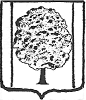 СОВЕТ ПАРКОВСКОГО СЕЛЬСКОГО ПОСЕЛЕНИЯТИХОРЕЦКОГО РАЙОНА ПРОЕКТРЕШЕНИЕот __________                                                                                              № ____пос. ПарковыйО внесении изменений в решение Совета Парковского сельского поселения Тихорецкого района от 19 июня 2019 года № 251 « Об утверждении Положения о порядке сдачи квалификационного экзамена муниципальными служащими администрации Парковского сельского поселения Тихорецкого района и оценки их знаний,  навыков и умений (профессионального уровня)»  На основании Закона Краснодарского края от 11 ноября 2019 года № 4142-КЗ «О внесении изменений в отдельные законодательные акты Краснодарского края», учитывая протест Тихорецкой межрайонной прокуратуры                                    от 14 июня 2023 года № Исорг-20030049-2134-23/-20030049  Совет Парковского сельского поселения Тихорецкого района р е ш и л:1.Внести в приложение к решению Совета Парковского сельского поселения Тихорецкого района от 19 июня 2019 года № 251 « Об утверждении Положения о порядке сдачи квалификационного экзамена муниципальными служащими администрации Парковского сельского поселения Тихорецкого района и оценки их знаний,  навыков и умений (профессионального уровня)» следующие изменения:1) пункт 2-4 изложить в следующей редакции:«2.На основании части 4 статьи 7.1 Закона Краснодарского края № 1244-КЗ муниципальным служащим, замещающим должности муниципальной службы на определенный срок полномочий, за исключением муниципальных служащих, замещающих должности глав местных администраций по контракту, классные чины присваиваются по результатам квалификационного экзамена.На основании части 1 статьи 16.1 Закона края № 1244-КЗ квалификационный экзамен сдают муниципальные служащие замещающие должности муниципальной службы на определенный срок полномочий, за исключением муниципальных служащих, замещающих должности глав местных администрацией по контракту. 3. На основании части 6.1 статьи 7.1  Закона края № 1244-КЗ по окончании установленного срока испытания, а если испытание не установилось, то не ранее чем через три месяца после назначения муниципального служащего на должность муниципальной службы, при отсутствии у муниципального служащего соответствующего замещаемой должности муниципальной службы классного чина ему присваивается классный чин в соответствии с порядком присвоения классных чинов, определённым Законом Краснодарского края от 3 июня 2009 года № 1740-КЗ "О порядке присвоения и сохранения классных чинов муниципальным служащим в Краснодарском крае» (далее – Закон края № 1740-КЗ). На основании части 2 статьи 16.1 Закона края № 1244-КЗ квалификационный экзамен проводится при решении вопроса о присвоении классного чина муниципальной службы по инициативе муниципального служащего не позднее чем через три месяца после дня подачи им письменного заявления о присвоении классного чина муниципальной службы.4.Присвоение, а также сохранение классных чинов муниципальных служащих осуществляется в порядке, определенном Законом края № 1740-КЗ.».2) абзац второй пункта 5 исключить. 2.Общему отделу администрации Парковского сельского поселения Тихорецкого района (Лукьянова Е.В.) обеспечить официальное опубликование в газете «Тихорецкие вести» и его размещение на официальном сайте администрации Новорождественского сельского поселения Тихорецкого района в информационно-телекоммуникационной сети «Интернет».3.Настоящее решение вступает в силу со дня его официального опубликования.Глава Парковского сельского поселения Тихорецкого района                                                                               Н.Н. АгеевПредседатель СоветаПарковского сельского поселенияТихорецкого района								  В.Н. Шевцов